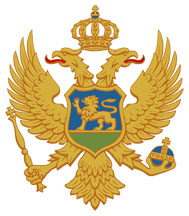 Crna Gora_____________________________________Agencija za sprječavanje korupcijePLAN RADAAGENCIJE ZA SPRJEČAVANJE KORUPCIJEZA 2017. GODINUPodgorica, februar 2017. godineSADRŽAJ Uvod...........................................................................................................................................3Ciljevi i zadaci Agencije.......................................................................................................5Preambula...........................................................................................................................6Ciljevi.........................................................................................................................................8Plan aktivnosti....................................................................................................................10Ostale aktivnosti.................................................................................................................361. UvodAgencija za sprječavanje korupcije (u daljem tekstu Agencija) je samostalna i nezavisna državna institucija koja je počela sa radom 1. januara 2016. godine u skladu sa Zakonom o sprječavanju korupcije (u daljem tekstu ZSK). Agencija je nadležna za sprovođenje seta antikorupcijskih zakona, i to: Zakona o sprječavanju korupcije, Zakona o finansiranju političkih subjekata i izbornih kampanja i Zakona o lobiranju, kojima su se uveli novi instituti u pravnom sistemu Crne Gore ili su redizajnirani prethodni. Prva godina rada Agencije predstavljala je veliki izazov i priliku da se usvojena rešenja provjere u praksi u pogledu njihove efikasnosti i djelotvornosti. Imajući u vidu da je riječ o novim zakonskim rešenjima u oblasti sprečavanja korupcije, Agencija je bila podrška drugim organima vlasti tj. subjektima primjene zakona, a u isto vrijeme vršila je efikasan inadzor nad njihovom primjenom, što će biti prioritet u radu i tokom 2017 godine. U tom smislu, Agenciji je neophodna podrška svih subjekata primjene zakona, kako bi se postigli očekivani rezultati. Takođe, postizanjem navedenih rezultata, Agencija će ispunjavati dio agende evropskih integracija. Rad Agencije je organizovan kroz dva sektora: Sektor za sprječavanje sukoba interesa i kontrolu finansiranja političkih subjekata i izbornih kampanja i Sektor za prevenciju korupcije, integritet, lobiranje i primjenu međunarodnih standarda; dva odjeljenja i dvije službe. Ključne oblasti rada odnose se na: utvrđivanje postojanja sukoba interesa u vršenju javne funkcije i preduzimanje mjera za njegovo sprječavanje, vršenje provjere podataka iz Izvještaja o prihodima i imovini javnih funkcionera, kontrolu finansiranja političkih partija, prijem, obradu i monitoring sprovođenja planova integriteta, prijem i obradu prijava zviždača, zaštitu zviždača, kontrolu lobiranja, međunarodnu saradnju, analizu propisa, edukaciju i javne kampanje, međunarodnu saradnju, opšte poslove i finansije i IT službu.U Sektoru za sprječavanje sukoba interesa i kontrolu finansiranja političkih subjekata i izbornih kampanja funkcionišu četiri odsjeka sa 19 planiranih radnih mjesta. Trenutno je popunjeno 16 radnih mjesta.U Sektoru za prevenciju korupcije, integritet, lobiranje i primjenu međunarodnih standarda funkcionišu četiri odsjeka sa 17 planiranih radnih mjesta. Trenutno je popunjeno 15 radnih mjesta.U Odjeljenju za međunarodnu saradnju i standarde i Odjeljenju za informacione tehnologije planirana su i popunjena po tri radna mjesta. U Službi za finansijske poslove planirana su četiri radna mjesta, a popunjena dva, dok je u Službi za ljudske resurse i pravna pitanja planirano 11 radnih mjesta, a popunjeno osam. Van navedenih organizacionih jedinica sistematizovano je mjesto direktora i dva službenička mjesta, koja su popunjena.Ključni strateški ciljevi Agencije za 2017. godinu predstavljeni su u ovom Planu rada, polazeći prije svega od normativnog okvira kojim se uređuje rad Agencije. Aktivnosti kojima su konkretizovani strateški ciljevi takođe su detaljno predstavljeni Planom rada, i utvrđen je vremenski okvir njihove realizacije, učesnici u realizaciji aktivnosti i odgovorno lice.  Godišnji Plan treba da predstavlja pregled pažljivo osmišljenih zadataka i konkretnih aktivnosti svih organizacionih jedinica odnosno zaposlenih u Agenciji, u cilju uspješne realizacije zakonskih nadležnosti Agencije.2. Ciljevi i zadaci AgencijeAgencija za sprječavanje korupcije je ključni nosilac preventivnog djelovanja u borbi protiv korupcije i doprinosi razvoju društva netolerantnog na korupciju.Eliminisanje uzroka za nastanak korupcije, vršenje javnih funkcija i javnih ovlašćenja organa vlasti u skladu sa načelima dobrog upravljanja i principom odgovornosti, efikasnim sprovođenjem zakona iz nadležnosti Agencije, kroz:Sprečavanje sukoba javnog i privatnog interesa;Poštovanje ograničenja u vršenju javnih funkcija;Kontrolu primljenih poklona, donacija i zaključenih sponzorstava;Provjeru Izvještaja o imovini i prihodima javnih funkcionera;Nadzor nad sprovođenjem Zakona o finansiranju političkih subjekata i izbornih kampanja; Pokretanje prekršajnih postupaka;Postupanje po prijavi zviždača i zaštitu zviždača; Jačanje integriteta i praćenje donošenja i sprovođenja planova integriteta;Sprovođenje edukativnih, istraživačkih i ostalih preventivnih antikorupcijskih aktivnosti;Nadzor nad sprovođenjem Zakona o lobiranju;Primjenu međunarodnih standarda i dobre prakse.3. Preambula Na osnovu člana 88 stav 1 tačka 3 Zakona o sprječavanju korupcije (“Službeni list CG”, br. 53/14) i člana 15 stav 1 tačka 3 Statuta Agencije za sprječavanje korupcije (“Službeni list CG”, br. 66/15), Savjet Agencije za sprječavanje korupcije na 40. sjednici održanoj 24. februara 2017. godine, na predlog direktora Agencije, usvojio je ovaj plan rada Agencije za sprječavanje korupcije za 2017. godinu.3.1  Shodno članu 78 Zakona o sprječavanju korupcije, Agencija:utvrđuje postojanje sukoba interesa u vršenju javne funkcije i preduzima mjere za njegovo sprječavanje;kontroliše ograničenja u vršenju javnih funkcija;vrši kontrolu primanja poklona, sponzorstava i donacija;vrši provjeru podataka iz Izvještaja o prihodima i imovini javnih funkcionera; daje mišljenje o postojanju ugrožavanja javnog interesa koje upućuje na postojanje korupcije i daje preporuke za sprječavanje ugrožavanja javnog interesa i zaštitu zviždača; prati donošenje i sprovođenje planova integriteta, daje preporuke za njihovo unapređenje i vrši procjenu efikasnosti i efektivnosti planova integriteta u skladu sa ovim zakonom; donosi akte iz nadležnosti Agencije u skladu sa zakonom; daje inicijative za izmjenu i dopunu zakona, drugih propisa i opštih akata, radi otklanjanja mogućih rizika za nastanak korupcije ili njihovog usklađivanja sa međunarodnim standardima iz oblasti antikorupcije;daje mišljenje na nacrte zakona i drugih propisa i opštih akata radi usklađivanja sa međunarodnim standardima iz oblasti antikorupcije;pokreće i sprovodi postupak za utvrđivanje povrede odredaba ovog i drugih zakona kojima su utvrđene nadležnosti Agencije;sarađuje sa nadležnim organima, visokoškolskim ustanovama i naučnim organizacijama i drugim subjektima u cilju realizacije aktivnosti u oblasti sprječavanja korupcije; vodi evidencije i registre u skladu sa ovim zakonom;izdaje prekršajni nalog i pokreće prekršajni i drugi postupak; sprovodi edukativne, istraživačke i ostale preventivne antikorupcijske aktivnosti;ostvaruje regionalnu i međunarodnu saradnju u preventivnoj borbi protiv korupcije;vrši i druge poslove propisane zakonom.Agencija vrši poslove nadzora nad sprovođenjem propisa kojim se uređuje lobiranje i sprovodi mjere kontrole finansiranja političkih subjekata i izbornih kampanja, u skladu sa posebnim zakonom.U obavljanju poslova iz svoje nadležnosti Agencija može angažovati domaće i međunarodne stručnjake, odnosno institucije, organizacije i ustanove.4. CILJEVI Agencija ima više strateških ciljeva koji definišu njenu poziciju u preventivnom antikorupcijskom djelovanju:Cilj 1: SPREČAVANJE SUKOBA JAVNOG I PRIVATNOG INTERESA U VRŠENJU JAVNIH FUNKCIJA Cilj 2: POŠTOVANJE OGRANIČENJA U VRŠENJU JAVNIH FUNKCIJA Cilj 3: KONTROLA PRIMLJENIH POKLONA, DONACIJA I ZAKLJUČENIH SPONZORSTAVACilj 4: EFIKASNA PROVJERA IZVJEŠTAJA O IMOVINI I PRIHODIMA JAVNIH FUNKCIONERA Cilj 5:KONTROLA FINANSIRANJA POLITIČKIH SUBJEKATA I IZBORNIH KAMPANJACilj 6: POKRETANJE PREKRŠAJNIH POSTUPAKACilj 7: JAČANJE INTEGRITETA U JAVNOM SEKTORU DONOŠENJEM PLANOVA INTEGRITETA OD STRANE ORGANA VLASTI I IZVJEŠTAVANJEM O NJIHOVOM SPROVOĐENJUCilj 8: POSTUPANJE PO PRIJAVI O UGROŽAVANJU JAVNOG INTERESA KOJE UPUĆUJE NA KORUPCIJU I ZAŠTITA LICA KOJA PODNESU NAVEDENU PRIJAVU (ZVIŽDAČI)Cilj 9: EFIKASNO SPROVOĐENJE I NADZOR NAD SPROVOĐENJEM ZAKONA O LOBIRANJU Cilj 10: PRAĆENJE PROPISA I DAVANJE MIŠLJENJA NA PROPISE IZ OBLASTI ANTIKORUPCIJECilj 11:PRIMJENA MEĐUNARODNIH STANDARDA I DOBRE PRAKSECilj 12: PODIZANJE NIVOA JAVNE SVIJESTI O ŠTETNOSTI KORUPCIJE, EDUKACIJE, ISTRAŽIVANJA, KAMPANJE I ANALITIKACilj 13: USPOSTAVLJANJE INFORMACIONOG SISTEMA AGENCIJE (SPOLJNI I UNUTRAŠNJI SISTEM)5. PLAN AKTIVNOSTI AGENCIJEObrazloženje:U okviru strateškog cilja broj 1 predviđeno je da Agencija utvrđuje postojanje sukoba interesa u vršenju javne funkcije i preduzima mjere za njegovo otklanjanje. Agencija je zadužena da vrši provjeru navoda o postojanju sukoba interesa javnih funkcionera, na osnovu prijave i „ex officio“. Ocjena efikasnosti rada Agencije će, između ostalog, biti omogućena kroz proaktivno otkrivanje i donošenje odluka Agencije o postojanju sukoba interesa u vršenju javne funkcije, dostavljanje odluka i obavještavanja organa vlasti o izuzeću javnog funkcionera prema članu 8 stav 5 Zakona, kao i stavljanju van snage odluka organa vlasti koje su donijete u sukobu interesa. Imajući u vidu da su, shodno Zakonu, navedena mišljenja i odluke Agencije obavezujuća za javne funkcionere, Agencija će u slučaju kršenja odredbi ZSK, podnositi zahtjeve za pokretanje prekršajnog postupka. Takođe, Agencija će pratiti i postupanje nadležnih organa kojima je uputila zahtjeve za preduzimanje određenih pravnih posljedica protiv javnog funkcionera koji je prekršio odredbe ZSK. U tehničkom smislu značajno je napomenuti da će se nastaviti sa unapređivanjem softverskog rješenja koje omogućava Agenciji da vodi efikasniju i transparentniju evidenciju javnih funkcionera kada je u pitanju ova oblast.Obrazloženje:U cilju ispunjavanja ovog strateškog cilja, Agencija će vršiti provjeru navoda o kršenju ograničenja u vršenju javnih funkcija. Efikasnost sprovođenja ovog cilja se postiže kroz evidenciju broja odluka Agencije koje se odnose na ograničenja u vršenju javnih funkcija.U tehničkom smislu značajno je napomenuti da će se nastaviti sa unapređivanjem softverskog rješenja koje omogućava Agenciji da vodi efikasniju i transparentniju evidenciju javnih funkcionera kod kojih je utvrđeno kršenje ograničenja u vršenju javnih funkcija.Obrazloženje:U cilju ispunjavanja ovog strateškog cilja, Agencija će vršiti provjeru izvještaja organa vlasti o primljenim poklonima, sponzorstvima i donacijama. Efikasnost sprovođenja ovog cilja se postiže kroz evidenciju broja izvještaja organa vlasti o primljenim poklonima, sponzorstvima i donacijama, broj provjerenih izvještaja i broj utvrđenih nepravilnosti. Agencija će voditi i evidenciju odluka organa vlasti koje su na osnovu mišljenja Agencije o primljenim sponzorstvima i donacijama stavljene van snage. Agencija će i za sprovođenje ovog cilja nastaviti sa unapređivanjem sofvera koji će javnim funkcionerima omogućiti jednostavnije dostavljanje izvještaja o primljenim poklonima, sponzorstvima i donacijama, a Agenciji vođenje evidencije istih. Obrazloženje:Zakonom o sprječavanju korupcije (član 23-25) predviđena je obaveza javnih funkcionera da podnose Agenciji izvještaj o svojoj imovini i prihodima, kao i o imovini i prihodima bračnog i vanbračnog supružnika i djece ukoliko žive u zajedničkom domaćinstvu. Ova obaveza se odnosi i na državnog službenika koji ima propisanu obavezu podnošenja Izvještaja u skladu sa posebnim zakonom. Pored dosadašnjih, redovnih obaveza podnošenja izvještaja jednom godišnje i u slučaju promjene podataka iz Izvještaja u vrijednosti preko 5000 eura, uvodi se obaveza podnošenja izvještaja na zahtjev Agencije. Javni funkcioner kome je prestala funkcija dužan je da jednom godišnje u naredne dvije godine po prestanku funkcije podnese izvještaj Agenciji.Agenciji treba da budu dostavljeni svi izvještaji javnih funkcionera i državnih službenika o prihodima i imovini kako bi se nakon toga mogli čekirati kroz Bazu, zatim detaljno verifikovati i nakon verifikacije objaviti na sajtu Agencije. Provjera podataka vršiće se na osnovu utvrđenog godišnjeg Plana provjere, njihovim upoređivanjem sa prikupljenim podacima o imovini i prihodima javnih funkcionera od institucija koje raspolažu podacima koji su predmet provjere: Poreska uprava, Centralni registar privrednih subjekata, Uprava za nekretnine, Ministarstvo unutrašnjih poslova, Ministarstvo saobraćaja i pomorstva, Komisija za hartije od vrijednosti Crne Gore i 14 poslovnih banaka Crne Gore. Potrebno je vršiti  i periodično izvještavanje o broju provjerenih izvještaja, kao i broju pokrenutih i okončanih postupaka zbog nepodnošenja izvještaja, netačnih i nepotpunih podataka ili nesrazmjernog povećanja imovine i  to po službenoj dužnosti ili na osnovu eksternih prijava.Efikasnosti provjere podataka doprinosi i mogućnost da javni funkcioner potpiše saglasnost Agenciji za pristup podacima o svim računima bankarskih i drugih finansijskih institucija, koja se davala isključivo za potrebe provjere podataka iz Izvještaja. Obrazloženje:Imajući u vidu da će se u 2017. godini održati lokalni izbori u nekoliko opština  u Crnoj Gori, efikasno ispunjavanje ovog strateškog cilja predstavlja i dalje veliki izazov i prioritet u radu Agencije. Agencija je nadležna za vršenje kontrole finansiranja političkih subjekata i izbornih kampanja, odnosno vršenje kontrole i nadzora u toku izborne kampanje, između ostalog: obračuna nenovčanih priloga, plaćenog medijskog oglašavanja, zabrane finansiranja političkih subjekata ili vođenja kampanja u njihovo ime i ostalih zabrana i ograničenja propisanih zakonom, kao i kontrole finansiranja redovnog rada političkih subjekata. S tim u vezi, Agencija će u 2017. godini sa posebnom pažnjom obavljati redovnu provjeru godišnjih izvještaja političkih subjekata, provjeru izvještaja o prikupljenim i utrošenim sredstvima za izbornu kampanju, a naročito vršiti kontrolu poštovanja propisanih zabrana i ograničenja u toku izborne kampanje. Za što efikasnije sprovođenje kontrola i provjera koristiće se informacioni sistem koji će tehnički unaprijediti cjelokupni proces, kao i unaprijediti evidenciju svih podataka koji su neophodni kako bi se kontrola finansiranja političkih subjekata i izbornih kampanja efikasno sprovodila. Takođe, planirane su brojne aktivnosti na jačanju kapaciteta za sprovođenje zakona kako zaposlenih u Agecniju, tako i obveznika sprovođenja Zakona.Obrazloženje:Agencija će podnositi zahtjeve za pokretanje prekršajnih postupaka zbog kršenja odredbi Zakona o sprječavanju korupcije koje se odnose na sukob interesa u vršenju javnih funkcija, ograničenja u vršenju javnih funkcija, prijem poklona, sponzorstava i donacija i prijavu imovine. Takođe, nakon utvrđenih povreda  odredbi Zakona o finansiranju političkih subjekata  i izbornih  kampanja, Agencija će podnositi zahtjeve za pokretanje prekršajnih postupaka. Po pokretanju prekršajnih postupaka, ovlašćeni službenici Agencije će zastupati podnijete zahtjeve pred nadležnim sudovima za prekršaje, postupati po zahtjevima sudova za prekršaje, podnositi žalbe, voditi evidenciju o podnijetim zahtjevima.Obrazloženje:Agencija, u skladu sa Zakonom, prati donošenje i sprovođenje planova integriteta, i daje preporuke za njihovo unapređenje. Kroz strateški cilj broj 7 detaljno se razrađuju nadležnosti Agencije u dijelu koordinacije i nadzora nad donošenjem i sprovođenjem planova integriteta u organima vlasti, bliže definisanim Zakonom o sprječavanju korupcije. Planovi integriteta donose se u skladu sa Pravilima za izradu i sprovođenje plana integriteta koje je donijela Agencija, a organi vlasti su dužni da Agenciji dostave izvještaj o sprovođenju plana integriteta jednom godišnje, najkasnije do 15. aprila tekuće godine za prethodnu godinu. Na osnovu toga. Agencija sačinjava izvještaj o donošenju i sprovođenju planova integriteta u organima vlasti. Obrazloženje: Omogućavanje zviždačima internog i eksternog podnošenja prijava o postojanju sumnji o ugrožavanju javnog interesa na način predviđen Zakonom, još uvijek je relativno nov institut u antikorupcijskom setu propisa. Agencija će sprovođenjem antikorupcijskih kampanja nastaviti da ohrabruje građane da prijave sumnju o ugrožavanju javnog interesa koje upućuje na postojanje korupcije. Takođe je, kao jedna od glavnih aktivnosti Agencije prepoznata i edukacija lica koja su u organima vlasti, drugim pravnim licima i preduzetnicima, određena da postupaju po prijavama. Kad je u pitanju postupanje Agencije, od izuzetnog značaja je efikasna i djelotvorna provjera navoda iz prijava, obaveza zaštite identiteta zviždača i podataka iz prijave i kvalitetno stručno sačinjavanje mišljenja sa preporukama, kako bi se na taj način ostvarilo povjerenje u rad Agencije i pokazala proaktivnost u njenom djelovanju. Agencija, takođe, zaprima i zahtjeve za zaštitu zviždača i sačinjava mišljenja sa preporukama kako bi se otklonila ili spriječila šteta po zviždača. U ovom dijelu, Agencija nastoji da iskoristi sve nadležnosti koje joj stoje na raspolaganju kako bi adekvatno zaštitila zviždače, jer će neadekvatna zaštita biti glavni demotivišući faktor za potencijalne zviždače da prijave korupciju. Stoga, u cilju zaštite zviždača i rješavanja po prijavama, treba prepoznati sve mogućnosti koje zakon daje te, pored preporuka i mišljenja nadležnim organima, koristiti i obavještavanje nadzornih organa, šire javnosti i podnošenje posebnog izvještaja Skupštini u situacijama kada je to potrebno za ostvarivanje ove, veoma bitne nadležnosti Agencije. Obrazloženje: Agencija za sprječavanje korupcije nadležna je da organizuje ispite za obavljanje poslova lobiranja i vrši nadzor nad sprovođenjem Zakona o lobiranju. Kako je lobiranje relativno nov pravni institut u crnogorskom pravnom sistemu, potrebno je najprije upoznati javnost o njegovom značaju kao i obavezama budućih lobista za obavljanje djelatnosti lobiranja. U tom smislu, Agencija će u zavisnosti od interesovanja javnosti redovno organizovati ispite za obavljanje poslova lobiranja, izdavati sertifikate i odobrenja za obavljanje poslova lobiranja, odnosno voditi i redovno na svojoj internet stranici objavljivati registar lobista i pravnih lica koja obavljaju djelatnost lobiranja. Sa druge strane, Agencija će pratiti obavezu izvještavanja državnih organa o lobističkim kontaktima, kao i obavezu dostavljanja pisanih izvještaja o radu lobista i pravnih lica koja obavljaju djelatnost lobiranja. U slučaju nezakonitog lobiranja, Agencija će podnositi zahtjeve za pokretanje prekršajnog postupka na osnovu podnijetih prijava organa vlasti u skladu sa zakonom. Obrazloženje: Veoma važna nadležnost Agencije za sprječavanje korupcije je davanje mišljenja za izmjenu i dopunu zakona, drugih propisa i opštih akata, radi otklanjanja mogućih rizika za nastanak korupcije ili njihovog usklađivanja sa međunarodnim standardima iz oblasti antikorupcije, kao i davanje mišljenja na nacrte zakona i drugih propisa i opštih akata radi otklanjanja mogućih rizika za nastanak korupcije ili njihovog usklađivanja sa međunarodnim standardima iz oblasti antikorupcije.Jasni i precizni propisi koji ne otvaraju mogućnost za koruptivno i neetično postupanje kao i normativna usklađenost sa međunarodnim standardima u oblasti borbe protiv korupcije preduslov su za uspostavljanje sistema koji će garantovati pravnu sigurnost u praksi. Sa druge strane, primjena važećih zakona pružiće podatke o njihovoj eventualnoj neusklađenosti sa antikorupcijskim standardima i omogućiti iniciranje njihove izmjene. Antikorupcijska procjena zakona ili procjena podložnosti propisa korupciji podrazumijeva analizu zakonskih odredbi čija primjena može dovesti do koruptivnog rizika, u najširem smislu riječi. Navedeni rizik ne podrazumijeva samo rizike od korupcije u najužem smislu već i narušavanje etičnosti, transparentnosti, štete po javni interes itd., ukratko sve ono što, ako ne direktno a ono indirektno može dovesti do nekog vida koruptivnog ponašanja.U okviru ovog cilja saradnja sa Odjeljenjem za međunarodnu saradnju i standarde je ključna kao i saradnja sa međunarodnim organizacijama i ekspertima u cilju obezbjeđivanja najbolje prakse i normativnih rješenja.Sprovođenje navedene nadležnosti biće podržano kroz RAI Regionalni program jačanja kapaciteta antikorupcijskih institucija i civilnog društva u borbi protiv korupcije i učestvovanje u procesu usklađenosti sa UN konvencijom u dijelu izrade Metodologije o procjeni podložnosti korupciji zakonskih propisa; Navedenu nadležnost Agencija ostvaruje po službenoj dužnosti ili na zahtjev zainteresovanih strana.Obrazloženje:U cilju kvalitetnije primjene i promocije međunarodnih antikorupcijskih standarda i prakse u Crnoj Gori, a prevashodno u ASK kao centralnom organu za sprječavanje korupcije, ASK će nastaviti da jača sopstvene kapacitete, kao i kapacitete svojih obveznika, kako bi što uspješnije ispunjavala svoj mandat. Cijeneći snažnu podršku regionalnih i međunarodnih partnera u tome, Odjeljenje za međunarodnu saradnju i standarde staviće akcenat na obezbjeđivanje uslova, kao i koordinaciju i implementaciju aktivnosti u okviru projekata sa tvining partnerom Antikorupcijskom agencijom Republike Italije,  Horizontalnog programa Savjeta Evrope i Evropske unije, te regionalnog programa RAI. U okviru pomenutih projekata, akcenat će biti na unapređenju znanja i prakse ASK i njenih obveznika u oblasti finansiranja političkih partija, zaštite zviždača, integriteta i lobiranja. Nadalje, ASK će nastojati da intenzivira rad na primjeni međunarodnih standarda i mjera za borbu protiv korupcije, utvrđenima u međunarodnim konvencijama i organizacijama čija je članica. U tom smislu, posebno je važna saradnja sa nadležnim organima na ispunjavanju preporuka Savjeta Evrope – GRECO iz Izvještaja o IV rundi evaluacije iz juna 2015. godine, o čemu je plenum GRECO potrebno izvijestiti tokom 2017. godine. Konačno, ASK će nastojati da ojača bilateralnu saradnju sa srodnim institucijama iz regiona i svijeta, ažuriranjem postojećih sporazuma o saradnji, sklapanjem novih, a posebno naporima da u što većoj mjeri koristi te sporazume kao mehanizme unapređenja znanja i prakse svojih službenika i što bolje promocije domaće dobre prakse u regionu i šire. Takođe, u skladu sa procijenjenim potrebama svih organizacionih jedinica u Agenciji, Odjeljenje za međunarodnu saradnju i standarde će pružiti podršku u formulisanju predloga za dalje jačanje administrativnih kapaciteta Agencije koje bi rezultirale novim predlozima projekata.   Obrazloženje:Agencija, u skladu sa Zakonom, sprovodi edukativne, istraživačke i ostale preventivne antikorupcijske aktivnosti. Kroz realizaciju strateškog cilja broj 12 ispunjavanju se te nadležnosti i stvaraju uslovi za ispunjavanje i drugih postavljenih ciljeva i prioriteta Agencije. Kako Agencija svojim radom teži daljem jačanju povjerenja javnosti u rad institucija i odgovornost u vršenju javnih funkcija, neophodno je da ovaj organ sprovodi kontinuirane aktivnosti na informisanju javnosti o svom radu i novim nadležnostima. Takođe, potrebno je i da sprovodi i javne kampanje u cilju podizanja nivoa javne svijesti o problemu korupcije. S tim u vezi, tokom 2017. godine je neophodno nastaviti sa sprovođenjem antikorupcijskih kampanja i drugih edukativnih aktivnosti za različite ciljne grupe (predavanja, okrugli stolovi i sl.) i obezbijediti kontinuirano prisustvo u medijima u cilju informisanja opšte i stručne javnosti o rezultatima ostvarenim na antikorupcijskom planu i dr. Na tom planu, potrebna je saradnja Agencija sa drugim organima, nevladinim i privatnim sektorom, kao i medijima.Obrazloženje:Informacioni sistem Agencije predstavlja alat za efikasniji i transparentniji rad službenika Agencije. Realizacija Cilja 12 treba da dovede do daljeg unapređenja sigurnog informatičkog okruženja za elektronski rad službenika Agencije.Elektronsko dostavljanje obrazaca o imovini i prihodima javnih funkcionera omogućava kvalitetnu provjeru vjerodostojnosti dostavljenih podataka, a funkcionalnost koja omogućava objavljivanje podataka iz sistema na Web sajtu Agencije povećanje transparentnosti rada Agencije.U 2017. godini biće omogućeno i poređenje podataka iz izvještaja javnih funkcionera dostavljenih 2016. i 2017. godine, kao i automatsko poređenje istih sa podacima iz baza drugih državnih institucija.Zainteresovanoj javnosti i nevladinom sektoru na web sajtu Agencije omogućeno je napredno pretraživanje i analiziranje podataka o imovini i prihodima javnih funkcionera, izvještajima o donacijama u izbornoj kampanji.  Informacioni sistem Agencije omogućava elektronskim putem dostavljanje podataka o poštovanju ograničenja u vršenju javnih funkcija i kontrolu primljenih poklona, donacija i zaključenih sponzorstava.Upotrebom web stranice Agencija je učinila i dostupnim Registar lobista, a moguće je i elektronski dostavljati prijave korupcije.Informacioni sistem Agencije sadrži poseban modul za zviždače koji posjeduje više funkcionalnosti (evidenciju zviždača i prijavu zviždača, poslovni tok predmeta zviždača, zahtjev za zaštitu zviždača, kao i izvještaje).U 2017. godini fokus će biti na održavanju stabilnosti rada sistema u dijelu infrastrukture, punoj upotrebi sistema od strane zaposlenih,  daljem unapređenju informacione bezbjednosti, razvoju novih modula aplikativnog softvera i unapređenju postojećih, te planiranju modula za analitiku nad svim podacima Agencije.OSTALE AKTIVNOSTI:Sačinjavanje mjesečnih odnosno kvartalnih izvještaja o radu svih organizacionih  jedinica, odnosno Agencije;Izrada Godišnjeg izvještaja o radu Agencije;Kvartalno izvještavanje Savjeta o finansijskom poslovanju Agencije;Donošenje posebnog plana kontrole i nadzora za svake izbore pojedinačno; Praćenje, koordinacija i izvještavanje po Operativnom dokumentu za prevenciju korupcije u oblastima od posebnog rizika;Učestvovanje u reviziji AP za poglavlje 23 – oblast prevencija korupcije;Praćenje realizacije i ispunjavanje privremenih mjerila za poglavlje 23 i 24 u dijelu mjera iz nadležnosti Agencije;Praćenje, koordinacija realizacije mjera i priprema polugodišnjih izvještaja o realizaciji za Akcioni plan za poglavlje 23 u dijelu mjera iz  nadležnosti Agencije;Priprema priloga za potrebe održavanja Pododbora Crne Gore i Evropske unije za oblast Pravda, sloboda i bezbjednost; Priprema Priloga izvještaju EK o napretku Crne Gore (dva puta godišnje);Priprema Izvještaja o realizaciji obaveza iz Sporazuma o stabilizaciji i pridruživanju;Priprema TAIEX aplikacija i organizacija TAIEX događaja u cilju realizacije obaveza iz akcionih planova pregovaračko Poglavlje 23 i 24. Održavanje press konferencija na kvartalnom nivou u cilju redovnog i tačnog informasanja javnosti o radu Agencije;Iniciranje izmjema Zakona o sprječavanje korupcije i Zakona o finansiranju političkih subjekata i izbornih kampanja;Održavanje tematskih sjednica Savjeta Agencije za sprječavanje korupcije, po oblastima rada Agencije.Učesnici u realizaciji aktivnosti koje se tiču integracionih procesa Crne Gore su službenici Agencije koji su imenovani kao koordinatori Radne grupe za Poglavlje 23 (načelnici Odsjeka za sprovođenje mjera kontrole finansiranja političkih subjekata i izbornih kampanja, Odsjeka za integritet i lobiranje i Odsjeka za  praćenje propisa i davanje mišljenja na propise iz oblasti antikorupcije) odnosno kao član navedene radne grupe (načelnik Odsjeka za sprječavanje sukoba ineteresa).Broj: 00 – 722/6
Podgorica, 24. februar 2017. godinePREDSJEDNICA SAVJETA     Goranka Vučinić, s.r.#ElementOpis1Cilj 1Sprečavanje sukoba javnog i privatnog interesa u vršenju javnih funkcija2Indikatori performansiBroj mišljenja Agencije o postojanju sukoba interesa;Broj odluka Agencije o postojanju sukoba interesa.Broj odluka organa vlasti koje su na osnovu odluka o sukobu interesa stavljene van snage 3Ostale relevantne aktivnostiAktivnosti na razvoju i primjeni modula informacionog sistema za elektronsku evidenciju javnih funkcionera po osnovu utvrđenog sukoba javnog i privatnog interesa u vršenju javnih funkcija Aktivnosti na edukaciji javnih funkcionera o odredbama koje se odnose na sukob javnog i privatnog interesa u vršenju javnih funkcijaIzrada mjesečnih izvještaja o radu Agencije koji se dostavljaju Savjetu Agencije najkasnije do 10. u mjesecu za predhodni mjesec, po ranije utvrđenoj metodologiji;Izrada kvartalnih Izvještaja o radu koji se dostavljaju Savjetu Agencije najkasnije do 10. u mjesecu za predhodni kvartal sa slijedećim pregledom podataka:imenima i prezimenima javnih funkcionera kod koih je Agencija kontrolisala postojanje sukoba privatnog i javnog interesa u vršenju javnih funkcija, u smislu člana 39 stav 2 Zakona o sprječavanju korupcije; kratkim sadržajem mišljenja odnosno odluke Agencije sa konačnim ishodom postupka - Tabelarni prikaz objavljivati kao Aneks kvartalnim izvještajima o radu Agencije.4Vremenski okvir izvještavanjaI kvartal 2017.II kvartal 2017.III kvartal 2017.IV kvartal 2017.5Učesnici u aktivnostiOdsjek za sprječavanje sukoba interesa javnih funkcionera 6Odgovorno liceNačelnik Odsjeka za sprječavanje sukoba interesa javnih funkcionera i Pomoćnik direktora u Sektoru za sprječavanje sukoba interesa i kontrolu finansiranja političkih subjekata i izbornih kampanja7Potrebni resursi(vrsta/izvor/iznos)Budžet ASK, eksterna podrška 8Plan monitoringa i evaluacijeNa godišnjem nivou #ElementOpis1Cilj 2Poštovanje ograničenja u vršenju javnih funkcija 2Indikatori performansiBroj odluka Agencije koje se odnose na ograničenja u vršenju javnih funkcija / na zahtjev stranke/ po službenoj dužnosti;Broj podnijetih  ostavki na osnovu odluka o nespojivosti funkcijaBroj zahtjeva / odluka za razrješenje, suspendovanje ili izricanje disciplinskih mjeraBroj ustupljenih predmeta nadležnom tužilaštvu;3Ostale relevantne aktivnostiAktivnosti na razvoju i primjeni modula informacionog sistema za elektronsku evidenciju javnih funkcionera po osnovu utvrđenog kršenja ograničenja u vršenju javnih funkcijaAktivnosti na edukaciji javnih funkcionera o odredbama koje se odnose na ograničenja u vršenju javnih funkcija4Vremenski okvir izvještavanjaI kvartal 2017.II kvartal 2017.III kvartal 2017.IV kvartal 2017.5Učesnici u aktivnostiOdsjek za sprječavanje sukoba interesa javnih funkcionera 6Odgovorno liceNačelnik Odsjeka za sprječavanje sukoba interesa javnih funkcionera i Pomoćnik direktora u Sektoru za sprječavanje sukoba interesa i kontrolu finansiranja političkih subjekata i izbornih kampanja7Potrebni resursi(vrsta/izvor/iznos)Budžet ASK, eksterna podrška  8Plan monitoringa i evaluacijeNa godišnjem nivou #ElementOpis1Cilj 3Kontrola primljenih poklona, donacija i zaključenih sponzorstava2Indikatori performansiBroj izvještaja organa vlasti o primljenim poklonima, sponzorstvima i donacijama; Broj provjerenih izvještaja i broj utvrđenih nepravilnostiBroj odluka organa vlasti koje su na osnovu mišljenja Agencije o primljenim sponzorstvima i donacijama stavljene van snage Broj ustupljenih predmeta nadležnom tužilaštvu;3Ostale relevantne aktivnostiAktivnosti na razvoju i primjeni softvera za elektronsko dostavljanje izvještaja o primljenim poklonima, sponzorstvima i donacijama Vođenje kataloga poklona i registra sponzorstava i donacija;Prikupljanje izvještaja organa vlasti o primljenim poklonima, sponzorstvima i donacijama i njihovo objavljivanje;Utvrđivanje nezakonitog prijema poklona, sponzorstava i donacija; Utvrđivanje postojanja ograničenja u vršenju javnih funkcija „ex oficio” i na osnovu eksternih prijava; Izdavanje prekršajnih naloga i podnošenje zahtjeva za pokretanje prekršajnog postupka uz zahtjev za oduzimanje imovinske koristi nastale radnjom izvršenja prekršaja (tamo gdje je to moguće), zbog kršenja odredbi Zakona o sprječavanju korupcije, koje se odnose na ograničenja u vršenju javne funkcije, prijem poklona, sponzorstava i donacija;Izrada mjesečnih Izvještaja o radu Agencije koji se dostavljaju Savjetu Agencije najkasnije do 10. u mjesecu za predhodni mjesec, po ranije utvrđenoj metodologiji;Izrada kvartalnih Izvještaja o radu koji se dostavljaju Savjetu Agencije najkasnije do 10 u mjesecu za predhodni kvartal sa slijedećim pregledom podataka:imenima i prezimenima javnih funkcionera sa podacima o utvrđenim nepravilnostima u dijelu ograničenja u vršenju javnih funkcija (nespojivost funkcija) sa funkcijama koje su obavljali, u smislu člana 39 stav 2 Zakona o sprječavanju korupcije;kratkim podacima o izrečenoj mjeri Agencije i ishodom po izrečenoj mjeri (da li je ili ne javni funkcioner kod kog je utvrđeno obavljanje nespojivih funkcija podnio ostavku).4Vremenski okvir izvještavanjaI kvartal 2017.II kvartal 2017.III kvartal 2017.IV kvartal 2017.5Učesnici u aktivnostiOdsjek za sprječavanje sukoba interesa javnih funkcionera 6Odgovorno liceNačelnik Odsjeka za sprječavanje sukoba interesa javnih funkcionera i Pomoćnik direktora u Sektoru za sprječavanje sukoba interesa i kontrolu finansiranja političkih subjekata i izbornih kampanja7Potrebni resursi(vrsta/izvor/iznos)Budžet ASK, eksterna podrška  8Plan monitoringa i evaluacijeNa godišnjem nivou #ElementOpis1Cilj 4Provjera izvještaja o imovini i prihodima javnih funkcionera 2Indikatori performansiČekiranje podnešenih izvještaja o prihodima i imovini javnih funkcionera i državnih službenika;Verifikacija čekiranih izvještaja o prihodima i imovini koji se nakon toga prenose na sajt Agencije;Broj izvršenih provjera podataka iz Izvještaja javnih funkcionera o prihodima i imoviniBroj odluka Agencije koje se odnose na  izvještaje o imovini i prihodima javnih funkcioneraBroj ustupljenih predmeta nadležnom tužilaštvu;3Ostale relevantne aktivnostiKontinuirana podrška (hep desk) za korišćenje web aplikacije za elektonsko podnošenje i unos izvještaja zaposlenih i javnih funkcionera.Donošenje Godišnjeg plana provjera izvještaja o imovini i prihodima  javnih funkcioneraProvjera podnijetih izvještaja u skladu sa godišnjim planom provjera, softverskim putem kao i upoređivanjem sa bazama podataka relevantnih institucija Ustupanje predmeta nadležnom tužilaštvu;Izrada mjesečnih Izvještaja o radu Agencije koji se dostavljaju Savjetu Agencije najkasnije do 10 u mjesecu za predhodni mjesec, po ranije utvrđenoj metodologiji;Izrada kvartalnih Izvještaja o radu koji se dostavljaju Savjetu Agencije najkasnije do 10 u mjesecu za predhodni kvartal sa slijedećim pregledom podataka:imenima i prezimenima javnih funkcionera i državnih službenika, kod kojih je vršena kontrola izvještaja o prihodima i imovini,u smislu člana 39 stav 2 Zakona o sprječavanju korupcije;kratkim pregledom podataka iz odluke Agencije sa vrstom utvrđene nepravilnosti i preduzetom mjerom Agencije koja se odnosi na odluku i pokretanje prekršajnog postupka ). kratkim pregledom podataka o broju postupaka provjere izvještaja o prihodima i imovini u kojima je Agencija provjeravala osnov sticanja imovine javnih funkcionera i državnih službenika te tražila dodatna izjašnjenja i dokumentaciju od javnih funkcionera) kao i podatke o ishodu tih postupaka;obavezu sačinjavanja Godišnjeg izvještaja o radu Agencije koji se dostavlj a Savjetu Agencije najkasnije kraja februara tekuće godine.4Vremenski okvirI kvartal 2017. II kvartal 2017.III kvartal 2017.IV  kvartal 2017.I-IV lvartal 2017.5Učesnici u aktivnostiOdsjek za provjeru prihoda i imovine javnih funkcionera i državnih službenika 6Odgovorno liceNačelnik Odsjeka za provjeru prihoda i imovine javnih funkcionera i državnih službenika i pomoćnik direktora u Sektoru za sprječavanje sukoba interesa i kontrolu finansiranja političkih subjekata i izbornih kampanja7Potrebni resursi(vrsta/izvor/iznos)Budžet ASK  8Plan monitoringa i evaluacijeNa godišnjem nivou #ElementOpis1Cilj 5Kontrola finansiranja političkih subjekata i izbornih kampanja2Indikatori performansiBroj izvještaja i obavještenja političkih subjekata o redovnom radu;Broj izvještaja političkih subjekata u toku izborne kampanje;Broj izvještaja organa vlasti i pravnih lica u toku izborne kampanje; Broj izvještaja organa vlasti i pravnih lica za redovan rad; Broj kontrola dostavljenih izvještaja;Broj kontrola poštovanja zabrana i ograničenja propisanih zakonom u toku izborne kampanje;Broj ustupljenih predmeta nadležnom tužilaštvu;5AktivnostiRazvoj modula sofvterskog rešenja za elektronsku evidenciju političkih subjekata i podnošenje izvještaja u skladu sa posebnim zakonom kao i za statističku i analitičku obradu podataka iz izvještaja Prikupljanje godišnjih izvještaja političkih subjekata o redovnom radu;Prikupljanje izvještaja političkih subjekata u toku izborne kampanje;Kontrola dostavljenih izvještaja; Prikupljanje izvještaja organa vlasti i pravnih lica u toku izborne kampanje;Kontrola poštovanja zabrana i ograničenja propisanih zakonom u toku izborne kampanje;Analiza sprovođenja propisanih zabrana i ograničenja u toku izborne kampanje;  Redovno objavljivanje izvještaja političkih subjekata;6Vremenski okvirI kvartal 2017.II-IV kvartal 2017.II-IV kvartal 2017.II-IV kvartal 2017.II-IV kvartal 2017.II-IV kvartal 2017.II-IV kvartal 2017.II-IV kvartal 2017.7Učesnici u aktivnostiOdsjek za sprovođenje mjera kontrole finansiranja političkih subjekata i izbornih kampanja8Odgovorno licePomoćnik direktora u Sektoru za sprječavanje sukoba interesa i kontrolu finansiranja političkih subjekata i izbornih kampanja9Potrebni resursi(vrsta/izvor/iznos)Budžet ASK10Plan monitoringa i evaluacijeNa godišnjem nivou #ElementOpis1Cilj 6POKRETANJE PREKRŠAJNIH POSTUPAKA2Indikatori performansiBroj zahtjeva za pokretanje prekršajnog postupka zbog kršenja odredbi, koje se odnose na sukob javnog i privatnog interesa u vršenju javnih funkcija;Broj zahtjeva za pokretanje prekršajnog postupka zbog utvrđenog kršenja ograničenja u vršenju javnih funkcijaBroj zahtjeva za pokretanje prekršajnog postupka zbog utvrđenog kršenja odredbi koje se odnose na prijem poklona, sponzorstava i donacijaBroj zahtjeva za pokretanje prekršajnog postupka zbog utvrđenog kršenja odredbi Zakona, koje se odnose na prijavu imovine.Broj zahtjeva za pokretanje prekršajnog postupka zbog utvrđenog kršenja odredbi Zakona o finansiranju političkih subjekata i izbornih kampanja.3Ostale relevantne aktivnostiRazvoj modula informacionog sistema za elektronsku evidenciju i praćenje ishoda pokrenutih prekršajnih postupaka 4Vremenski okvir izvještavanjaI kvartal 2017.II kvartal 2017.III kvartal 2017.IV kvartal 2017.5Učesnici u aktivnostiOdsjek za pokretanje prekršajnih postupaka i izdavanje prekršajnih naloga6Odgovorno liceNačelnik Odsjeka za pokretanje prekršajnih postupaka i izdavanje prekršajnih naloga i Pomoćnik direktora u Sektoru za sprječavanje sukoba interesa i kontrolu finansiranja političkih subjekata i izbornih kampanja7Potrebni resursi(vrsta/izvor/iznos)Budžet ASK, eksterna podrška 8Plan monitoringa i evaluacijeNa godišnjem nivou #ElementOpis1Cilj 7Jačanje integriteta u javnom sektoru donošenjem planova integriteta od strane organa vlasti i izvještavanje o njihovom sprovođenju2Indikatori performansiBroj organa koji su imenovali menadžere integriteta;Broj organa koji su usvojili plan integriteta i broj organa koji su podnijeli izvještaj o sprovođenju plana; Broj preporuka Agencije za unapređenje planova integriteta i broj preporuka za unapređenje izvještaja o sprovođenju plana integritetaBroj konsultacija, obuka i radnih sastanaka sa predstavnicima organa vlasti povodom izrade planova integriteta i podnošenja izvještajaBroj podnijetih zahtjeva za pokretanje prekršajnog postupka zbog kršenja odredbi Zakona o sprječavanju korupcije koje se odnose na planove integriteta3AktivnostiIzrada web aplikacije koja će omogućiti korisnicima elektronsko unošenje i podnošenje planova integriteta i izvještaja o sprovođenju plana integriteta, koja će takođe omogućiti Agenciji statističku i analitičku obradu planova integriteta Pružanje podrške organima vlasti, održavanje radnih sastanaka i sprovođenje obuka za izradu i sprovođenje planova integritetaObuka za korišćenje web aplikacije za elektronsko podnošenje i unos planova integriteta i izvještaja o sprovođenju plana integritetaVođenje evidencije o menadžerima integriteta u organima vlastiPrikupljanje planova integritetaPrikupljanje izvještaja o sprovođenju plana integritetaDavanje preporuka organima vlasti za unaprjeđenje planova integriteta;Davanje preporuka organima vlasti za unaprjeđenje izvještaja o sprovođenju plana integritetaPriprema predloga objedinjenog Izvještaja o donošenju i sprovođenju planova intregriteta; Podnošenje zahtjeva za pokretanje prekršajnog postupka zbog kršenja odredbi Zakona o sprječavanju korupcije koje se odnose na planove integriteta, i zastupanje Agencije pred sudom za prekršaje.4Vremenski okvirIII kvartal 2017.I-IV kvartal 2017.III-IV kvartal 2017.I-IV kvartal 2017.I-IV kvartal 2017.I-II kvartal 2017.I-IV kvartal 2017.I-II kvartal 2017.IV kvartal 2017.II-IV kvartal 2017.5Učesnici Odsjek za integritet i lobiranje6Odgovorno licePomoćnik direktora u Sektoru za prevenciju korupcije, integritet, lobiranje i primjenu međunarodnih standarda7Potrebni resursi(vrsta/izvor/iznos)Budžet ASK8Plan monitoringa i evaluacijeNa godišnjem nivou ##ElementElementOpisOpis1Cilj 8Cilj 8Postupanje po prijavi o ugrožavanju javnog interesa koje upućuje na korupciju i zaštita lica koja podnesu navedenu prijavu (zviždači)Postupanje po prijavi o ugrožavanju javnog interesa koje upućuje na korupciju i zaštita lica koja podnesu navedenu prijavu (zviždači)2Indikatori performansiIndikatori performansiBroj podnijetih prijava;Broj sačinjenih mišljenja/službenih zabilješki o postojanju ugrožavanja javnog interesa koje upućuje na postojanje korupcije;Broj preporuka za sprječavanja ugrožavanja javnog interesa koje upućuje na postojanje korupcije; Broj postupanja Agencije po službenoj dužnostiBroj postupanja po preporukama Agencije u postupcima po prijavi zviždača; Broj ustupljenih predmeta nadležnom tužilaštvu;Broj ustupljenih predmeta drugom nadležnom organuBroj mišljenja o postojanju, odnosno mogućnosti za nastanak štete po zviždača zbog prijave;Broj preporuka za otklanjanje odnosno sprječavanje nastanka štete po zviždača;Broj postupanja po preporukama Agencije u postupcima po zahtjevima za zaštitu zviždača;Broj slučajeva u kojima je pružena stručna pomoć zvizdaču u postupku sudske zaštiteBroj zahtjeva za pokretanje prekršajnog postupka u postupcima po prijavama i zahtjevima za zaštitu zviždačaBroj zakonskih obveznika koji su odredili lice za postupanje po prijavi zviždačaBroj konsultacija, obuka i radnih sastanaka sa predstavnicima organa vlasti povodom sprovođenja Zakona o sprječavanju korupcije u dijelu koji se odnosi na postupak po prijavama zviždačaBroj podnijetih prijava;Broj sačinjenih mišljenja/službenih zabilješki o postojanju ugrožavanja javnog interesa koje upućuje na postojanje korupcije;Broj preporuka za sprječavanja ugrožavanja javnog interesa koje upućuje na postojanje korupcije; Broj postupanja Agencije po službenoj dužnostiBroj postupanja po preporukama Agencije u postupcima po prijavi zviždača; Broj ustupljenih predmeta nadležnom tužilaštvu;Broj ustupljenih predmeta drugom nadležnom organuBroj mišljenja o postojanju, odnosno mogućnosti za nastanak štete po zviždača zbog prijave;Broj preporuka za otklanjanje odnosno sprječavanje nastanka štete po zviždača;Broj postupanja po preporukama Agencije u postupcima po zahtjevima za zaštitu zviždača;Broj slučajeva u kojima je pružena stručna pomoć zvizdaču u postupku sudske zaštiteBroj zahtjeva za pokretanje prekršajnog postupka u postupcima po prijavama i zahtjevima za zaštitu zviždačaBroj zakonskih obveznika koji su odredili lice za postupanje po prijavi zviždačaBroj konsultacija, obuka i radnih sastanaka sa predstavnicima organa vlasti povodom sprovođenja Zakona o sprječavanju korupcije u dijelu koji se odnosi na postupak po prijavama zviždača3AktivnostiAktivnostiPrimanje prijava o ugrožavanju javnog interesa koje upućuje na postojanje korupcije;Provjeravanje navoda iz prijava i sačinjavanje mišljenja sa preporukama;Primanje zahtjeva za zaštitu zviždača;Postupanje po službenoj dužnosti i sačinjavanje mišljenja sa preporukama ili službenih zabilješki;Postupanje po zahtjevu za zaštitu zviždača i sačinjavanje mišljenja sa preporukama kako otkloniti ili spriječiti štetu po zviždača;Praćenje postupanja organa vlasti po preporukama Agencije;Dostavljanje mišljenja i preporuka nadležnoj instituciji;Praćenje ispunjavanja preporuka;Izdavanje prekršajnih naloga i podnošenje zahtjeva za pokretanje prekršajnog postupka zbog kršenja odredbi koje se odnose na postupak po prijavi i zahtjev za zaštitu zviždača i zastupanje Agencije od strane ovlašćenih službenika pred nadležnim sudom;Ustupanje predmeta tužilaštvu i drugim nadležnim organima;Pružanje podrške organima vlasti, održavanje radnih sastanaka i sprovođenje obuka za lica koja su određena za postupanje po prijavama kod zakonskih obveznika.Primanje prijava o ugrožavanju javnog interesa koje upućuje na postojanje korupcije;Provjeravanje navoda iz prijava i sačinjavanje mišljenja sa preporukama;Primanje zahtjeva za zaštitu zviždača;Postupanje po službenoj dužnosti i sačinjavanje mišljenja sa preporukama ili službenih zabilješki;Postupanje po zahtjevu za zaštitu zviždača i sačinjavanje mišljenja sa preporukama kako otkloniti ili spriječiti štetu po zviždača;Praćenje postupanja organa vlasti po preporukama Agencije;Dostavljanje mišljenja i preporuka nadležnoj instituciji;Praćenje ispunjavanja preporuka;Izdavanje prekršajnih naloga i podnošenje zahtjeva za pokretanje prekršajnog postupka zbog kršenja odredbi koje se odnose na postupak po prijavi i zahtjev za zaštitu zviždača i zastupanje Agencije od strane ovlašćenih službenika pred nadležnim sudom;Ustupanje predmeta tužilaštvu i drugim nadležnim organima;Pružanje podrške organima vlasti, održavanje radnih sastanaka i sprovođenje obuka za lica koja su određena za postupanje po prijavama kod zakonskih obveznika.4Vremenski okvirVremenski okvirI-IV kvartal 2017I-IV kvartal 2017I-IV kvartal 2017I-IV kvartal 2017I-IV kvartal 2017I-IV kvartal 2017I-IV kvartal 2017I-IV kvartal 2017I-IV kvartal 2017I-IV kvartal 2017I-IV kvartal 2017I-IV kvartal 2017I-IV kvartal 2017I-IV kvartal 2017I-IV kvartal 2017I-IV kvartal 2017I-IV kvartal 2017I-IV kvartal 2017I-IV kvartal 2017I-IV kvartal 2017I-IV kvartal 2017I-IV kvartal 20175Učesnici u aktivnostiUčesnici u aktivnostiOdsjek za postupanje po prijavama zviždača i zaštitu zviždačaOdsjek za postupanje po prijavama zviždača i zaštitu zviždača6Odgovorno liceOdgovorno licePomoćnik direktora u Sektoru za prevenciju korupcije, integritet, lobiranje i primjenu međunarodnih standardaPomoćnik direktora u Sektoru za prevenciju korupcije, integritet, lobiranje i primjenu međunarodnih standarda7Potrebni resursi(vrsta/izvor/iznos)Potrebni resursi(vrsta/izvor/iznos)Budžet ASK, eksterna podrškaBudžet ASK, eksterna podrška8Plan monitoringa i evaluacijePlan monitoringa i evaluacijeNa godišnjem nivou Na godišnjem nivou #ElementOpis1Cilj 9Efikasno sprovođenje i nadzor nad sprovođenjem Zakona o lobiranju2Indikatori performansiBroj organizovanih ispita za obavljanje poslova lobiranja;Broj izdatih sertifikata za obavljanje poslova lobiranja;Broj izdatih odobrenja za obavljenje poslova lobiranja;Broj registrovanih lobista i pravnih lica koja obavljaju djelatnost lobiranja;Broj dostavljenih službenih zabilješki o lobističkom kontaktu;Broj dostavljenih prijava zbog nedozvoljenog lobiranja; Broj dostavljenih pisanih izvještaja o radu lobista i pravnih lica koja obavljaju djelatnost lobiranja3AktivnostiPriprema testa za polaganje ispita za obavljanje poslova lobiranja;Organizovanje ispita za obavljanje poslova lobiranja;Izdavanje sertifikata za obavljanje djelatnosti lobiranja, nakon položenog ispita; Izdavanje odobrenja za obavljanje djelatnosti lobiranja i donošenje rješenja o prestanku važenja odobrenja;Izdavanje legitimacije lobistima;Vođenje registra lobista;Prijem i kontrola službenih zabilješki o lobističkom kontaktu;Podnošenje zahtjeva za pokretanje prekršajnog postupka zbog nezakonitog lobiranja6Vremenski okvir1) I-IV kvartal 2017.2) I-IV kvartal 2017.3) I-IV kvartal 2017.4) I-IV kvartal 2017.5) I-IV kvartal 2017.6) I-IV kvartal 2017.7) I-IV kvartal 2017.8) I-IV kvartal 2017.7Učesnici u aktivnostiOdsjek za integritet i lobiranje8Odgovorno licePomoćnik direktora u Sektoru za prevenciju korupcije, integritet, lobiranje i primjenu međunarodnih standarda9Potrebni resursi(vrsta/izvor/iznos)Budžet ASK10Plan monitoringa i evaluacijeNa godišnjem nivou #ElementOpis1Cilj 10Praćenje propisa i davanje mišljenja na propise iz oblasti antikorupcije2Indikatori performansiBroj mišljena za izmjenu i dopunu zakona, drugih propisa i opštih akata, radi otklanjanja mogućih rizika za nastanak korupcije ili njihovog usklađivanja sa međunarodnim standardima iz oblasti antikorupcijeBroj mišljenja na nacrte zakona i drugih propisa i opštih akata radi otklanjanja mogućih rizika za nastanak korupcije ili usklađivanja sa međunarodnim standardima iz oblasti antikorupcije3AktivnostiIzrada Metodologije o procjeni podložnosti zakonskih propisa korupciji; Sačinjavanje mišljenja za izmjenu i dopunu zakona, drugih propisa i opštih akata, radi otklanjanja mogućih rizika za nastanak korupcije ili njihovog usklađivanja sa međunarodnim standardima iz oblasti antikorupcije;Davanje mišljenja na nacrte zakona i druge propise i opšte akte radi otklanjanja mogućih rizika za nastanak korupcije ili njigovog usklađivanja sa međunarodnim standardima iz oblasti antikorupcije;Saradnja sa relevantnim domaćim i međunarodnim stručnjacima, odnosno institucijama, organizacijama, ustanovama i civilnim sektorom u cilju sagledavanja najbolje prakse u otklanjanju rizika korupcije i stepena usklađenosti domaćeg zakonodavstva sa međunarodnim standardima.6Vremenski okvirII kvartal 2017.I-IV kvartal 2017.I-IV kvartal 2017.I-IV kvartal 2017.7Učesnici u aktivnostiOdsjek za prevenciju korupcije, praćenje propisa i davanje mišljenja na propise iz oblasti antikorupcije8Odgovorno licePomoćnik direktora u Sektoru za prevenciju korupcije, integritet, lobiranje i primjenu međunarodnih standarda9Potrebni resursi(vrsta/izvor/iznos)Budžet ASK10Plan monitoringa i evaluacijeNa godišnjem nivou #ElementOpis1Cilj 11Jačanje regionalne i međunarodne saradnje u primjeni antikorupcijskih standarda i dobre prakse2Indikatori performansiBroj (procenat) realizovanih aktivnosti predviđenih projektima sa međunarodnim partnerima, čiji je ASK korisnik u odnosu na utvrđene projektne rokove;Broj i vrsta realizovanih aktivnosti koje proističu iz članstva u regionalnim i međunarodnim institucijama i organizacijama iz oblasti sprječavanja korupcije, a u kojima je ASK kontakt institucija za Crnu Goru;Broj i vrsta realizovanih aktivnosti pružanja podrške nadležnim državnim organima i  organizacijama u civilnom sektoru na polju međunarodne saradnje u sprječavanju korupcije;Broj konferencija, okruglih stolova, seminara ili drugih zajedničkih  edukativnih aktivnosti realizovanih u saradnji sa regionalnim i međunarodnim partnerima Broj identifikovanih Izvještaja međunarodnih organizacija o usklađenosti crnogorskih antikorupcijskih propisa sa međunarodnim standardima i preporukama; Broj i vrsta aktivnosti u cilju izvještavanja o stepenu realizacije preporuka iz međunarodnih izvještaja a koje se tiču nadležnosti ASK;  Broj iniciranih i sklopljenih memoranduma o saradnji sa srodnim insitucijama, Broj i vrsta realizovanih zajedničkih aktivnosti  sa srodnim institucijama u regionu i šire; 3AktivnostiEvropska unija/Savjet EvropeImplementirane aktivnosti IPA 2014 Twinning projekta „Podrška implementaciji mjera u oblasti integriteta“, koje se odnose na oblast integriteta, zaštitu zviždača i lobiranje, u skladu sa projektnim rokovima za 2017. godinu;Implementirane aktivnosti u okviru projekta „Borba protiv ekonomskog kriminala u Crnoj Gori“, u okviru zajedničke inicijative Savjeta Evrope i Evropske unije „Horizonatlni program podrške za Zapadni Balkan i Tursku, u cilju podrške ispunjavanju GRECO preporuka iz III i IV kruga evaluacije za Crnu Goru, u skladu sa rokovima utvrđenim projektom.Grupa država Savjeta Evrope protiv korupcije (GRECO): Sačinjen Izvještaj o usaglašenosti o ispunjavanju preporuka iz Izvještaja o IV evaluaciji GRECO-a iz juna 2015. godine; Regionalna antikorupcijska inicijativa (RAI)Implementirane aktivnosti u okviru Regionalnog programa Regionalne antikorupcijske inicijative za JIE (RAI), u dijelu utvrđivanja i primjene metodologije za antikorupcijsku procjenu zakona, u skladu sa projektnim planom i rokovima za 2017. godinu.Bilateralna saradnjaImplementirane projektne aktivnosti u oblasti finansiranja političkih subjekata i izbornih kampanja, podržane od strane Ambasade Velike Britanije u Crnoj Gori;Sačinjeni predlozi projekata u skladu sa procijenjenim potrebama za dodatnim jačanjem administrativnih kapaciteta po svim oblastima rada u ASK u 2017. godini; UNIspunjene obaveze koje proizilaze iz rada Međuvladine grupe za evaluaciju primjene UNCAC (IRG), i drugih radnih grupa UN za oblast primjene standarda UNCAC; 6Vremenski okvirI-IV kvartal 2017I –IV kvartal 2017I – II kvartal 2017II kvartal 2017I – IV kvartal 2017I – IV kvartal 2017I – IV kvartal 20177Učesnici u aktivnostiOdjeljenje  za međunarodnu saradnju i standarde8Odgovorno liceNačelnik Odjeljenja9Potrebni resursi(vrsta/izvor/iznos)Budžet ASK, eksterna podrška10Plan monitoringa i evaluacijeNa godišnjem nivou #ElementOpis1Cilj 12Podizanje nivoa javne svijesti o štetnosti korupcije, edukacije, istraživanja, kampanje i analitika2Indikatori performansiJedna kampanja o nadležnostima ASK; Jedna antikorupcijska kampanja;Broj edukativnih aktivnosti za različite ciljne grupe (predavanja, okrugli stolovi i sl.);Broj medijskih objava o aktivnostima ASK;Broj analitičkih Izvještaja Jedno ispitivanje javnog mnjenja o efektima sprovedenih kampanja3AktivnostiSprovođenje kampanje u cilju informisanja opšte i stručne javnosti o nadležnostima Agencije;Izbor agencije za osmišljavanje i izradu kompletnog info-materijala za antikorupcijsku kampanju (TV i radio spot, bilbordi, citylight-ovi, posteri, flajeri, brošure) i stalna komunikacija sa agencijom tokom pripreme kampanja;Obezbjeđivanje emitovanje spotova u elektronskim medijima, postavljanja bilborda i city lightova, distribucije postera, flajera i drugog info-materijala; Sprovođenje antikorupcijske kampanje u saradnji sa drugim državnim organima, civilnim sektorom i medijima; Učestvovanje u predavanjima u sklopu programa obuka UZK i drugih državnih organa;Organizovanje obuka i predavanja, press konferencija i okruglih stolova o antikorupcijskim temama;Kontinuirano prisustvo u medijima u cilju informisanja opšte i stručne javnosti o aktivnostima i rezultatima na antikorupcijskom planu;Pružanje što kvalitetnijih informacija (saopštenja, izjave, odgovori na postavljena pitanja i sl.) na zahtjev medija i drugih zainteresovanih subjekata; Redovno objavljivanje informacija na internet stranici ASK;Redovno ažuriranje stranice antikorupcijske kampanje na društvenim mrežama;Priprema i distribuiranje biltena Antikorupcija na crnogor. i engl. jeziku, kao i kontinuirano unapređivanje sadržaja te publikacije;Obilježavanje Međunarodnog dana borbe protiv korupcije; Priprema mjesečne analize o prisustvu ASK u medijima;Izbor agencija za usluge press clipping-a, izrade antikorupcijske kampanje, zakupa i postavljanja  bilborda i Citylight postera, štampe publikacija i info-materijala i sprovođenje istraživanja javnog mnjenja;Izrada kvartalnih i godišnjeg Izvještaja o radu ASK; Sprovođenje godišnjeg ispitivanja javnog mnjenja koje pokazuje efekte kampanja i daje preporuke za naredne kampanje6Vremenski okvirI - IVkvartal 2017.I-III kvartal 2017.II-IV kvartal 2017.I-IV kvartal 2017.I-IV kvartal 2017.I-IV kvartal 2017.I-IV kvartal 2017.I-IV kvartal 2017.I-IV kvartal 2017.I-IV kvartal 2017. IV kvartal 2017.IV kvartal 2017.I-IV kvartal 2017.I-II kvartal 2017.I-IV kvartal 2017.  IV kvartal 2017.7Učesnici u aktivnostiOdsjek za edukacije, kampanje, istraživanja i analitiku8Odgovorno licePomoćnik direktora u Sektoru za prevenciju korupcije, integritet, lobiranje i primjenu međunarodnih standarda9Potrebni resursi(vrsta/izvor/iznos)Budžet ASK, eksterna podrška10Plan monitoringa i evaluacijeNa godišnjem nivou #ElementOpis1Cilj 13Uspostavljanje informacionog sistema Agencije (spoljni i unutrašnji sistem)2Indikatori performansiPlaniranje i razvoj statističkih izvještaja koje je moguće izvesti iz Baze sistema u skladu sa svim modulima razvijenim i implementiranim u Agenciji;Razvoj novih modula u aplikativnom softveruUnaprijeđenje postojećih modula aplikativnog softveraUnaprijeđenje upotrebne vrijednosti informacionog sistema (korištenje svih funkcionalnosti od strane zaposlenih)Unaprijeđenje transparentnosti omogućavanjem novih servisa iz baza AgencijeUnaprijeđenje Web sajta razvojem novih funkcionalnosti Unaprijeđenje informacione bezbjednostiObezbjeđivanje stabilnosti rada informacionog sistema (hardver, linkovi, agregat)Usavršavanje zaposlenih3AktivnostiRedizajn Web sajtaUnaprijeđenje Web sajta kroz razvoj novih funkcionalnosti u skladu sa preporukama svih činilaca (Savjet, NVO sektor, zaposleni u Agenciji)Dodatno opremanje server sobe Agencije (nabavka agregata i dodatnog redudantnog klima uređaja)Implementacija naredne faze aplikativnog softvera Agencije (moduli za Plan integriteta i statistika nad Planovima integriteta, prekršajni postupak, upravni postupak);Planiranje modula za analitiku Revizija informacionog sistemaPlaniranje i razvoj specijalizovanog modula za kontrolu političkih subjekata i praćenje izbornih kampanja u skladu sa Izvještajem eksperta Savjeta EvropePuna implementacija modula za automatsku razmjenu podataka sa informacionim sistemima drugih državnih organa (Poreska uprava, MUP, Uprava za nekretnine, KHOV);Povezivanje sa Ministarstvom pravde (Registar kaznene evidencije) za potrebe Odsjeka za za kontrolu političkih subjekata i praćenje izbornih kampanjaNabavka i integracija u postojeći sistem dodatne hardverske opremeUvođenje novih bezbjedonosnih alata i opreme u cilju jačanje informacione bezbjednostiUsavršavanje zaposlenih u Odjeljenju u skladu sa potrebama Agencije, naročito u dijelu informacione bezbjednosti kroz učešće na obukama, treninzima, seminarima.6Vremenski okvirI-IV kvartal7Učesnici u aktivnostiOdjeljenje za Informacione tehnologije, Sektor za prevenciju korupcije, integritet, lobiranje i primjenu međunarodnih standarda, Sektor za sprječavanje sukoba interesa i kontrolu finansiranja političkih subjekata i izbornih kampanja8Odgovorno liceNačelnik Odjeljenja za Informacione tehnologije, pomoćnik direktora i načelnici u Sektoru za prevenciju korupcije, integritet, lobiranje i primjenu međunarodnih standarda, pomoćnik direktora i načelnici u odsjecima u Sektoru za sprječavanje sukoba interesa i kontrolu finansiranja političkih subjekata i izbornih kampanja9Potrebni resursi(vrsta/izvor/iznos)Budžet ASK, eksterna podrška10Plan monitoringa i evaluacijeNa godišnjem nivou